Course:Course:Wine and grape ecological productionWine and grape ecological productionWine and grape ecological productionWine and grape ecological productionWine and grape ecological productionWine and grape ecological productionWine and grape ecological productionWine and grape ecological productionWine and grape ecological productionWine and grape ecological productionWine and grape ecological productionWine and grape ecological productionCourse id: 3MВВ1И07Course id: 3MВВ1И07Wine and grape ecological productionWine and grape ecological productionWine and grape ecological productionWine and grape ecological productionWine and grape ecological productionWine and grape ecological productionWine and grape ecological productionWine and grape ecological productionWine and grape ecological productionWine and grape ecological productionWine and grape ecological productionWine and grape ecological productionNumber of ECTS: 7Number of ECTS: 7Wine and grape ecological productionWine and grape ecological productionWine and grape ecological productionWine and grape ecological productionWine and grape ecological productionWine and grape ecological productionWine and grape ecological productionWine and grape ecological productionWine and grape ecological productionWine and grape ecological productionWine and grape ecological productionWine and grape ecological productionTeacher:Teacher:Nada S. Korać, Dragoslav M. IvaniševićNada S. Korać, Dragoslav M. IvaniševićNada S. Korać, Dragoslav M. IvaniševićNada S. Korać, Dragoslav M. IvaniševićNada S. Korać, Dragoslav M. IvaniševićNada S. Korać, Dragoslav M. IvaniševićNada S. Korać, Dragoslav M. IvaniševićNada S. Korać, Dragoslav M. IvaniševićNada S. Korać, Dragoslav M. IvaniševićNada S. Korać, Dragoslav M. IvaniševićNada S. Korać, Dragoslav M. IvaniševićNada S. Korać, Dragoslav M. IvaniševićCourse statusCourse statusElectiveElectiveElectiveElectiveElectiveElectiveElectiveElectiveElectiveElectiveElectiveElectiveNumber of active teaching classes (weekly)Number of active teaching classes (weekly)Number of active teaching classes (weekly)Number of active teaching classes (weekly)Number of active teaching classes (weekly)Number of active teaching classes (weekly)Number of active teaching classes (weekly)Number of active teaching classes (weekly)Number of active teaching classes (weekly)Number of active teaching classes (weekly)Number of active teaching classes (weekly)Number of active teaching classes (weekly)Number of active teaching classes (weekly)Number of active teaching classes (weekly)Lectures: 1Lectures: 1Practical classes: 2Practical classes: 2Practical classes: 2Practical classes: 2Other teaching types:Other teaching types:Study research work:Study research work:Study research work:Other classes:Other classes:Other classes:Precondition coursesPrecondition coursesPassed all the exams from undergraduate courses in the  field of viticulture.Passed all the exams from undergraduate courses in the  field of viticulture.Passed all the exams from undergraduate courses in the  field of viticulture.Passed all the exams from undergraduate courses in the  field of viticulture.Passed all the exams from undergraduate courses in the  field of viticulture.Passed all the exams from undergraduate courses in the  field of viticulture.Passed all the exams from undergraduate courses in the  field of viticulture.Passed all the exams from undergraduate courses in the  field of viticulture.Passed all the exams from undergraduate courses in the  field of viticulture.Passed all the exams from undergraduate courses in the  field of viticulture.Passed all the exams from undergraduate courses in the  field of viticulture.Passed all the exams from undergraduate courses in the  field of viticulture.Educational goalAcquiring knowledge about the principles and methods of different ways of organic production of grapes and its products.Educational goalAcquiring knowledge about the principles and methods of different ways of organic production of grapes and its products.Educational goalAcquiring knowledge about the principles and methods of different ways of organic production of grapes and its products.Educational goalAcquiring knowledge about the principles and methods of different ways of organic production of grapes and its products.Educational goalAcquiring knowledge about the principles and methods of different ways of organic production of grapes and its products.Educational goalAcquiring knowledge about the principles and methods of different ways of organic production of grapes and its products.Educational goalAcquiring knowledge about the principles and methods of different ways of organic production of grapes and its products.Educational goalAcquiring knowledge about the principles and methods of different ways of organic production of grapes and its products.Educational goalAcquiring knowledge about the principles and methods of different ways of organic production of grapes and its products.Educational goalAcquiring knowledge about the principles and methods of different ways of organic production of grapes and its products.Educational goalAcquiring knowledge about the principles and methods of different ways of organic production of grapes and its products.Educational goalAcquiring knowledge about the principles and methods of different ways of organic production of grapes and its products.Educational goalAcquiring knowledge about the principles and methods of different ways of organic production of grapes and its products.Educational goalAcquiring knowledge about the principles and methods of different ways of organic production of grapes and its products.Educational outcomesThe possibility of self-organizing and organic production of grapes and wine. The possibility of further scientific work in this field as well as education of producers.Educational outcomesThe possibility of self-organizing and organic production of grapes and wine. The possibility of further scientific work in this field as well as education of producers.Educational outcomesThe possibility of self-organizing and organic production of grapes and wine. The possibility of further scientific work in this field as well as education of producers.Educational outcomesThe possibility of self-organizing and organic production of grapes and wine. The possibility of further scientific work in this field as well as education of producers.Educational outcomesThe possibility of self-organizing and organic production of grapes and wine. The possibility of further scientific work in this field as well as education of producers.Educational outcomesThe possibility of self-organizing and organic production of grapes and wine. The possibility of further scientific work in this field as well as education of producers.Educational outcomesThe possibility of self-organizing and organic production of grapes and wine. The possibility of further scientific work in this field as well as education of producers.Educational outcomesThe possibility of self-organizing and organic production of grapes and wine. The possibility of further scientific work in this field as well as education of producers.Educational outcomesThe possibility of self-organizing and organic production of grapes and wine. The possibility of further scientific work in this field as well as education of producers.Educational outcomesThe possibility of self-organizing and organic production of grapes and wine. The possibility of further scientific work in this field as well as education of producers.Educational outcomesThe possibility of self-organizing and organic production of grapes and wine. The possibility of further scientific work in this field as well as education of producers.Educational outcomesThe possibility of self-organizing and organic production of grapes and wine. The possibility of further scientific work in this field as well as education of producers.Educational outcomesThe possibility of self-organizing and organic production of grapes and wine. The possibility of further scientific work in this field as well as education of producers.Educational outcomesThe possibility of self-organizing and organic production of grapes and wine. The possibility of further scientific work in this field as well as education of producers.Course contentTheory lessons The concept of ecological (organic) production in agriculture. Integrated and organic production of grapes and wine in the world and domestic production. Market of organically produced grapes and wine. Analysis of the conditions necessary for the commencement of organic production. Registration of producers, production and product control. Planting of organic vineyard: Basic principles. Agro-technique: maintaining and enhancing of soil fertility, soil treatments, nutrition, fertilization and protection. Wine, table and seedless grape varieties for organic production. Economic indicators for organic production of grapes and wine.Practical classesOrganic production of table and wine grapes. Practical work in vineyard at the experimental field in Sremski Karlovci. Agro-technique and ampelo-technique. The varieties for organic production of grapes and wine. Technology of production of white and red wines according to the principles of organic production. Designing of organic vineyard.Course contentTheory lessons The concept of ecological (organic) production in agriculture. Integrated and organic production of grapes and wine in the world and domestic production. Market of organically produced grapes and wine. Analysis of the conditions necessary for the commencement of organic production. Registration of producers, production and product control. Planting of organic vineyard: Basic principles. Agro-technique: maintaining and enhancing of soil fertility, soil treatments, nutrition, fertilization and protection. Wine, table and seedless grape varieties for organic production. Economic indicators for organic production of grapes and wine.Practical classesOrganic production of table and wine grapes. Practical work in vineyard at the experimental field in Sremski Karlovci. Agro-technique and ampelo-technique. The varieties for organic production of grapes and wine. Technology of production of white and red wines according to the principles of organic production. Designing of organic vineyard.Course contentTheory lessons The concept of ecological (organic) production in agriculture. Integrated and organic production of grapes and wine in the world and domestic production. Market of organically produced grapes and wine. Analysis of the conditions necessary for the commencement of organic production. Registration of producers, production and product control. Planting of organic vineyard: Basic principles. Agro-technique: maintaining and enhancing of soil fertility, soil treatments, nutrition, fertilization and protection. Wine, table and seedless grape varieties for organic production. Economic indicators for organic production of grapes and wine.Practical classesOrganic production of table and wine grapes. Practical work in vineyard at the experimental field in Sremski Karlovci. Agro-technique and ampelo-technique. The varieties for organic production of grapes and wine. Technology of production of white and red wines according to the principles of organic production. Designing of organic vineyard.Course contentTheory lessons The concept of ecological (organic) production in agriculture. Integrated and organic production of grapes and wine in the world and domestic production. Market of organically produced grapes and wine. Analysis of the conditions necessary for the commencement of organic production. Registration of producers, production and product control. Planting of organic vineyard: Basic principles. Agro-technique: maintaining and enhancing of soil fertility, soil treatments, nutrition, fertilization and protection. Wine, table and seedless grape varieties for organic production. Economic indicators for organic production of grapes and wine.Practical classesOrganic production of table and wine grapes. Practical work in vineyard at the experimental field in Sremski Karlovci. Agro-technique and ampelo-technique. The varieties for organic production of grapes and wine. Technology of production of white and red wines according to the principles of organic production. Designing of organic vineyard.Course contentTheory lessons The concept of ecological (organic) production in agriculture. Integrated and organic production of grapes and wine in the world and domestic production. Market of organically produced grapes and wine. Analysis of the conditions necessary for the commencement of organic production. Registration of producers, production and product control. Planting of organic vineyard: Basic principles. Agro-technique: maintaining and enhancing of soil fertility, soil treatments, nutrition, fertilization and protection. Wine, table and seedless grape varieties for organic production. Economic indicators for organic production of grapes and wine.Practical classesOrganic production of table and wine grapes. Practical work in vineyard at the experimental field in Sremski Karlovci. Agro-technique and ampelo-technique. The varieties for organic production of grapes and wine. Technology of production of white and red wines according to the principles of organic production. Designing of organic vineyard.Course contentTheory lessons The concept of ecological (organic) production in agriculture. Integrated and organic production of grapes and wine in the world and domestic production. Market of organically produced grapes and wine. Analysis of the conditions necessary for the commencement of organic production. Registration of producers, production and product control. Planting of organic vineyard: Basic principles. Agro-technique: maintaining and enhancing of soil fertility, soil treatments, nutrition, fertilization and protection. Wine, table and seedless grape varieties for organic production. Economic indicators for organic production of grapes and wine.Practical classesOrganic production of table and wine grapes. Practical work in vineyard at the experimental field in Sremski Karlovci. Agro-technique and ampelo-technique. The varieties for organic production of grapes and wine. Technology of production of white and red wines according to the principles of organic production. Designing of organic vineyard.Course contentTheory lessons The concept of ecological (organic) production in agriculture. Integrated and organic production of grapes and wine in the world and domestic production. Market of organically produced grapes and wine. Analysis of the conditions necessary for the commencement of organic production. Registration of producers, production and product control. Planting of organic vineyard: Basic principles. Agro-technique: maintaining and enhancing of soil fertility, soil treatments, nutrition, fertilization and protection. Wine, table and seedless grape varieties for organic production. Economic indicators for organic production of grapes and wine.Practical classesOrganic production of table and wine grapes. Practical work in vineyard at the experimental field in Sremski Karlovci. Agro-technique and ampelo-technique. The varieties for organic production of grapes and wine. Technology of production of white and red wines according to the principles of organic production. Designing of organic vineyard.Course contentTheory lessons The concept of ecological (organic) production in agriculture. Integrated and organic production of grapes and wine in the world and domestic production. Market of organically produced grapes and wine. Analysis of the conditions necessary for the commencement of organic production. Registration of producers, production and product control. Planting of organic vineyard: Basic principles. Agro-technique: maintaining and enhancing of soil fertility, soil treatments, nutrition, fertilization and protection. Wine, table and seedless grape varieties for organic production. Economic indicators for organic production of grapes and wine.Practical classesOrganic production of table and wine grapes. Practical work in vineyard at the experimental field in Sremski Karlovci. Agro-technique and ampelo-technique. The varieties for organic production of grapes and wine. Technology of production of white and red wines according to the principles of organic production. Designing of organic vineyard.Course contentTheory lessons The concept of ecological (organic) production in agriculture. Integrated and organic production of grapes and wine in the world and domestic production. Market of organically produced grapes and wine. Analysis of the conditions necessary for the commencement of organic production. Registration of producers, production and product control. Planting of organic vineyard: Basic principles. Agro-technique: maintaining and enhancing of soil fertility, soil treatments, nutrition, fertilization and protection. Wine, table and seedless grape varieties for organic production. Economic indicators for organic production of grapes and wine.Practical classesOrganic production of table and wine grapes. Practical work in vineyard at the experimental field in Sremski Karlovci. Agro-technique and ampelo-technique. The varieties for organic production of grapes and wine. Technology of production of white and red wines according to the principles of organic production. Designing of organic vineyard.Course contentTheory lessons The concept of ecological (organic) production in agriculture. Integrated and organic production of grapes and wine in the world and domestic production. Market of organically produced grapes and wine. Analysis of the conditions necessary for the commencement of organic production. Registration of producers, production and product control. Planting of organic vineyard: Basic principles. Agro-technique: maintaining and enhancing of soil fertility, soil treatments, nutrition, fertilization and protection. Wine, table and seedless grape varieties for organic production. Economic indicators for organic production of grapes and wine.Practical classesOrganic production of table and wine grapes. Practical work in vineyard at the experimental field in Sremski Karlovci. Agro-technique and ampelo-technique. The varieties for organic production of grapes and wine. Technology of production of white and red wines according to the principles of organic production. Designing of organic vineyard.Course contentTheory lessons The concept of ecological (organic) production in agriculture. Integrated and organic production of grapes and wine in the world and domestic production. Market of organically produced grapes and wine. Analysis of the conditions necessary for the commencement of organic production. Registration of producers, production and product control. Planting of organic vineyard: Basic principles. Agro-technique: maintaining and enhancing of soil fertility, soil treatments, nutrition, fertilization and protection. Wine, table and seedless grape varieties for organic production. Economic indicators for organic production of grapes and wine.Practical classesOrganic production of table and wine grapes. Practical work in vineyard at the experimental field in Sremski Karlovci. Agro-technique and ampelo-technique. The varieties for organic production of grapes and wine. Technology of production of white and red wines according to the principles of organic production. Designing of organic vineyard.Course contentTheory lessons The concept of ecological (organic) production in agriculture. Integrated and organic production of grapes and wine in the world and domestic production. Market of organically produced grapes and wine. Analysis of the conditions necessary for the commencement of organic production. Registration of producers, production and product control. Planting of organic vineyard: Basic principles. Agro-technique: maintaining and enhancing of soil fertility, soil treatments, nutrition, fertilization and protection. Wine, table and seedless grape varieties for organic production. Economic indicators for organic production of grapes and wine.Practical classesOrganic production of table and wine grapes. Practical work in vineyard at the experimental field in Sremski Karlovci. Agro-technique and ampelo-technique. The varieties for organic production of grapes and wine. Technology of production of white and red wines according to the principles of organic production. Designing of organic vineyard.Course contentTheory lessons The concept of ecological (organic) production in agriculture. Integrated and organic production of grapes and wine in the world and domestic production. Market of organically produced grapes and wine. Analysis of the conditions necessary for the commencement of organic production. Registration of producers, production and product control. Planting of organic vineyard: Basic principles. Agro-technique: maintaining and enhancing of soil fertility, soil treatments, nutrition, fertilization and protection. Wine, table and seedless grape varieties for organic production. Economic indicators for organic production of grapes and wine.Practical classesOrganic production of table and wine grapes. Practical work in vineyard at the experimental field in Sremski Karlovci. Agro-technique and ampelo-technique. The varieties for organic production of grapes and wine. Technology of production of white and red wines according to the principles of organic production. Designing of organic vineyard.Course contentTheory lessons The concept of ecological (organic) production in agriculture. Integrated and organic production of grapes and wine in the world and domestic production. Market of organically produced grapes and wine. Analysis of the conditions necessary for the commencement of organic production. Registration of producers, production and product control. Planting of organic vineyard: Basic principles. Agro-technique: maintaining and enhancing of soil fertility, soil treatments, nutrition, fertilization and protection. Wine, table and seedless grape varieties for organic production. Economic indicators for organic production of grapes and wine.Practical classesOrganic production of table and wine grapes. Practical work in vineyard at the experimental field in Sremski Karlovci. Agro-technique and ampelo-technique. The varieties for organic production of grapes and wine. Technology of production of white and red wines according to the principles of organic production. Designing of organic vineyard.Teaching methodsLectures and practical classes with contemporary approach in classrooms and at the experimental field in Sremski Karlovci.Teaching methodsLectures and practical classes with contemporary approach in classrooms and at the experimental field in Sremski Karlovci.Teaching methodsLectures and practical classes with contemporary approach in classrooms and at the experimental field in Sremski Karlovci.Teaching methodsLectures and practical classes with contemporary approach in classrooms and at the experimental field in Sremski Karlovci.Teaching methodsLectures and practical classes with contemporary approach in classrooms and at the experimental field in Sremski Karlovci.Teaching methodsLectures and practical classes with contemporary approach in classrooms and at the experimental field in Sremski Karlovci.Teaching methodsLectures and practical classes with contemporary approach in classrooms and at the experimental field in Sremski Karlovci.Teaching methodsLectures and practical classes with contemporary approach in classrooms and at the experimental field in Sremski Karlovci.Teaching methodsLectures and practical classes with contemporary approach in classrooms and at the experimental field in Sremski Karlovci.Teaching methodsLectures and practical classes with contemporary approach in classrooms and at the experimental field in Sremski Karlovci.Teaching methodsLectures and practical classes with contemporary approach in classrooms and at the experimental field in Sremski Karlovci.Teaching methodsLectures and practical classes with contemporary approach in classrooms and at the experimental field in Sremski Karlovci.Teaching methodsLectures and practical classes with contemporary approach in classrooms and at the experimental field in Sremski Karlovci.Teaching methodsLectures and practical classes with contemporary approach in classrooms and at the experimental field in Sremski Karlovci.Knowledge evaluation (maximum 100 points)Knowledge evaluation (maximum 100 points)Knowledge evaluation (maximum 100 points)Knowledge evaluation (maximum 100 points)Knowledge evaluation (maximum 100 points)Knowledge evaluation (maximum 100 points)Knowledge evaluation (maximum 100 points)Knowledge evaluation (maximum 100 points)Knowledge evaluation (maximum 100 points)Knowledge evaluation (maximum 100 points)Knowledge evaluation (maximum 100 points)Knowledge evaluation (maximum 100 points)Knowledge evaluation (maximum 100 points)Knowledge evaluation (maximum 100 points)Pre-examination obligationsPre-examination obligationsPre-examination obligationsMandatoryMandatoryPointsPointsFinal exam (izabrati)Final exam (izabrati)Final exam (izabrati)MandatoryMandatoryPointsPointsLecture attendanceLecture attendanceLecture attendanceYesYes1010Oral part of the examOral part of the examOral part of the examYesYes3030Exercise attendanceExercise attendanceExercise attendanceYesYes1010TestTestTestYesYes3030SeminarSeminarSeminarYesYes2020Literature Literature Literature Literature Literature Literature Literature Literature Literature Literature Literature Literature Literature Literature Ord.AuthorAuthorAuthorTitleTitleTitleTitleTitlePublisherPublisherPublisherPublisherYearLazić Branka i saradniciLazić Branka i saradniciLazić Branka i saradniciProzor u bio baštu. Poglavlje: Vinova loza (autor: Nada Korać)Prozor u bio baštu. Poglavlje: Vinova loza (autor: Nada Korać)Prozor u bio baštu. Poglavlje: Vinova loza (autor: Nada Korać)Prozor u bio baštu. Poglavlje: Vinova loza (autor: Nada Korać)Prozor u bio baštu. Poglavlje: Vinova loza (autor: Nada Korać)Novi SadNovi SadNovi SadNovi Sad1988Lazić Branka, Babović J.Lazić Branka, Babović J.Lazić Branka, Babović J.Organska poljoprivreda 2. Poglavlje: Organska proizvodnja grožđa (autor: Nada Korać)Organska poljoprivreda 2. Poglavlje: Organska proizvodnja grožđa (autor: Nada Korać)Organska poljoprivreda 2. Poglavlje: Organska proizvodnja grožđa (autor: Nada Korać)Organska poljoprivreda 2. Poglavlje: Organska proizvodnja grožđa (autor: Nada Korać)Organska poljoprivreda 2. Poglavlje: Organska proizvodnja grožđa (autor: Nada Korać)Institut za ratarstvo i povrtarstvo, Novi SadInstitut za ratarstvo i povrtarstvo, Novi SadInstitut za ratarstvo i povrtarstvo, Novi SadInstitut za ratarstvo i povrtarstvo, Novi Sad2008Nada KoraćNada KoraćNada KoraćOrgansko vinogradarstvoOrgansko vinogradarstvoOrgansko vinogradarstvoOrgansko vinogradarstvoOrgansko vinogradarstvoZadužbina Andrejević, BeogradZadužbina Andrejević, BeogradZadužbina Andrejević, BeogradZadužbina Andrejević, Beograd2011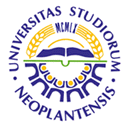 UNIVERSITY OF NOVI SADFACULTY OF AGRICULTURE 21000 NOVI SAD, TRG DOSITEJA OBRADOVIĆA 8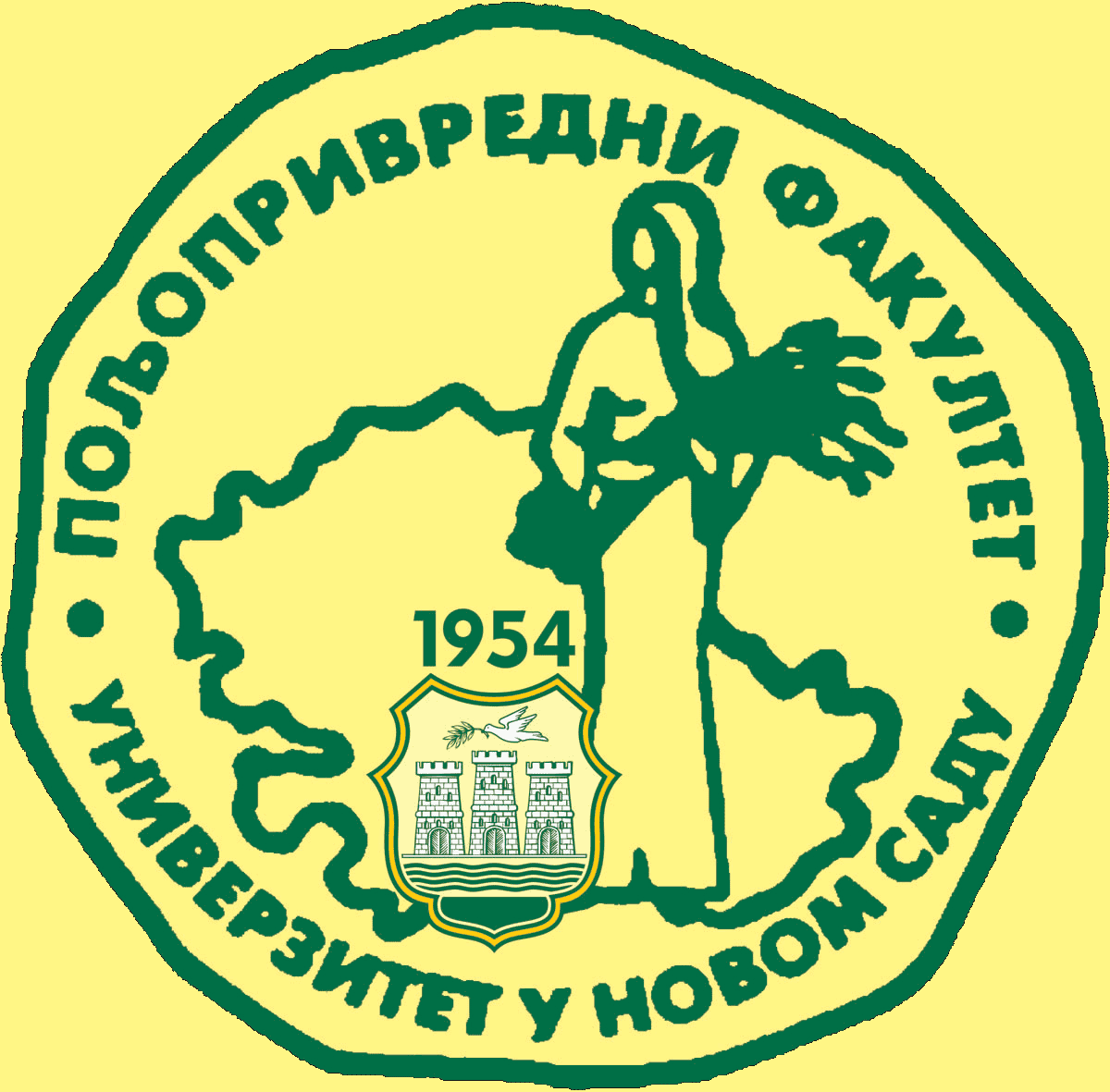 Study Programme AccreditationMASTER ACADEMIC STUDIES     (Fruit and vine growing)Table 5.2 Course specificationTable 5.2 Course specificationTable 5.2 Course specification